МИНИСТЕРСТВО НАУКИ И ВЫСШЕГО ОБРАЗОВАНИЯ РОССИЙСКОЙ ФЕДЕРАЦИИФЕДЕРАЛЬНОЕ ГОСУДАРСТВЕННОЕ БЮДЖЕТНОЕ ОБРАЗОВАТЕЛЬНОЕ УЧРЕЖДЕНИЕ ВЫСШЕГО ОБРАЗОВАНИЯ
 «ДОНСКОЙ ГОСУДАРСТВЕННЫЙ ТЕХНИЧЕСКИЙ УНИВЕРСИТЕТ»(ДГТУ)П Р О Т О К О Л Регионального творческого конкурса на английском, французском, испанском и немецком языках «Европа глазами детей» для учащихся 5-11 классов кафедры «Мировые языки и культуры»СекцииНоминация «Проект»Члены жюри: Грекова В. А., к.п.н., методист по иностранным языкам МАУ «Информационно-методический центр образования» города Ростова-на-Дону – председатель,Донега Лоренцо,  преподаватель кафедры «Мировые языки и культуры» -ответственный секретарь,Фугаева О. Ю., учитель высшей квалификационной категории МАОУ города Ростова-на-Дону «Гимназия № 52», Савватеева Л.В., к.ф.н., доцент кафедры «Мировые языки и культуры»,Солодовникова В. И., учитель высшей квалификационной категории МАОУ «Школа № 53»,Кононенко Л. В., учитель высшей квалификационной категории МБОУ «Гимназия № 25»,Радченко Г.И.  к.ф.н., доцент кафедры "Мировые языки и культуры",Андрющенко Е. П., учитель высшей квалификационной категории МБОУ «Школа № 15»,Волошина О. Г., руководить методического объединения района, учитель высшей квалификационной категории МБОУ «Школа № 65».  Присутствовали: члены жюри – 9 человек, школьники – 33 ученикаПОВЕСТКА ДНЯ:Выступление докладчиков в номинации: «Проект».Подведение итогов конкурса.ПОСТАНОВИЛИ (РЕШИЛИ):Наградить победителя в номинации «Проект» дипломом I степени ученика 8 класса ЧОУ «Гимназия Донского Академического Развития» Подратчян Давида (английский язык).Признать учащуюся 6 класса ЧОУ «КЭО» Ремету Меланью (итальянский/английский) призёром и наградить дипломом II степени. Признать учащегося 9 класса МБОУ «Лицей № 13» Чекмезова Дмитрия (английский) призёром и наградить дипломом II степени. Признать учащуюся 6 класса МАОУ «Школа № 53 имени Б. Н. Слюсаря» Рабаданову Диану (немецкий язык) призёром и наградить дипломом III степени. Признать учащуюся 11 класса МБОУ «Гимназия №19» Белову Анну (английский язык) и учащуюся   10-го класса МБОУ «Гимназия № 36» Сотникову Анну (английский язык) призерами и наградить дипломами III степени. Утвердить список победителей и призёров:Члены жюри:   Грекова В. А.Андрющенко Е. П.Донега Лоренцо – ответственный секретарьВолошина О. Г.Фугаева О. Ю.Радченко Г. И.Кононенко Л. В.Савватеева Л. В.Солодовникова В. И.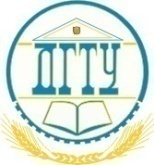            от «18» января  2020 г.                         г. Ростов-на-Дону №РезультатФИУчебное заведениеНоминация1диплом I степениПодратчян Давид
ЧОУ «Гимназия Донского Академического Развития», 8 класс, (английский язык)«Проект»2диплом II степени Ремета МеланьяЧОУ «КЭО», 6 класс, (итальянский/английский)«Проект»3диплом II степени Чекмезов ДмитрийМБОУ «Лицей № 13», 9 класс (английский язык)«Проект»4диплом III степени Рабаданова ДианаМАОУ «Школа № 53 имени Б. Н. Слюсаря», 6 класс, (немецкий язык)«Проект»5диплом III степени Белова АннаМБОУ «Гимназия № 19», 11 класс (английский язык) «Проект»6диплом III степениСотникова АннаМБОУ «Гимназия № 36», 10 класс, (английский язык)«Проект»